Экстренное предупреждение о возможном возникновении чрезвычайных ситуаций на территории Магаданской области 3 декабря 2021 года(подготовлено на основании данных ФГБУ «Колымское УГМС»)3 декабря 2021 года существует вероятность возникновения чрезвычайной ситуации до межмуниципального уровня  в Сусуманском, Среднеканском и сохраняется в г. Магадане, Ольском, Омсукчанском, Тенькинском, Хасынском, Ягоднинском, Северо-Эвенском ГО связанной с повреждением (обрывом) линий электропередач и линий связи, нарушениями в работе всех видов транспорта, дорожно-коммунальных служб, образованием снежных заносов на дорогах, скоплением автотранспорта на перевалах, возникновением дорожно-транспортных аварий, нарушением автомобильного сообщения, возможной деформацией и обрушением слабоукрепленных конструкций (в т.ч. рекламных щитов, вывесок, кровельных покрытий, высотных кранов), а так же обрушением снежных козырьков и сосулек, травматизмом и гибелью людей. (Источник ЧС – ветер с метелью, сильный снег).По информации ФГБУ «Колымское УГМС»:Ночью 3 декабря в Ольском, на побережье Омсукчанского, Северо-Эвенского городских округов ожидается ветер северо-восточный 17-22 м/с, местами 25-30 м/с с метелью.Ночью 3 декабря в городе Магадане ожидается ветер северо-восточный 17-22 м/с с метелью.Днем 3 декабря местами в Ольском, на побережье Омсукчанского, Северо-Эвенского городских округов ожидается ветер северо-восточный 15-20 м/с с метелью.Ночью 3 декабря местами в Тенькинском, Хасынском, Ягоднинском, Сусуманском, Среднеканском, в континентальной части Омсукчанского, Северо-Эвенского городских округов ожидается ветер северный 15-20 м/с с метелью.Ночью 3 декабря местами в Ольском, на побережье Северо-Эвенского, Омсукчанского городских округов ожидается сильный снег.Ночью 3 декабря местами в Хасынском, Тенькинском, Ягоднинском, Сусуманском, Среднеканском, в континентальной части Северо-Эвенского, Омсукчанского городских округов ожидается сильный снег.Начальник Центра    		                                  Д.М.Бородин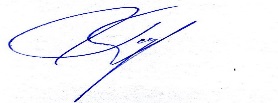 Исп. Самойленко Ю.С.. (4132) 63-97-51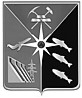 ОБЛАСТНОЕ ГОСУДАРСТВЕННОЕКАЗЕННОЕ УЧРЕЖДЕНИЕ«Пожарно-спасательный центргражданской обороны, защитынаселения, территорий и пожарнойбезопасности Магаданской области»685000, г. Магадан, ул. Карла Маркса,1тел.:62-72-42, факс: 62-05-00E-Mail: mpsc@49gov.ru«02» декабря 2021 г. № 03-01- 481Начальнику Главного управления МЧС России по Магаданской области (через ЦУКС)Для реализацииРуководителям федеральных и областных ведомств и учрежденийМэру г. МагаданаГлавам МО: